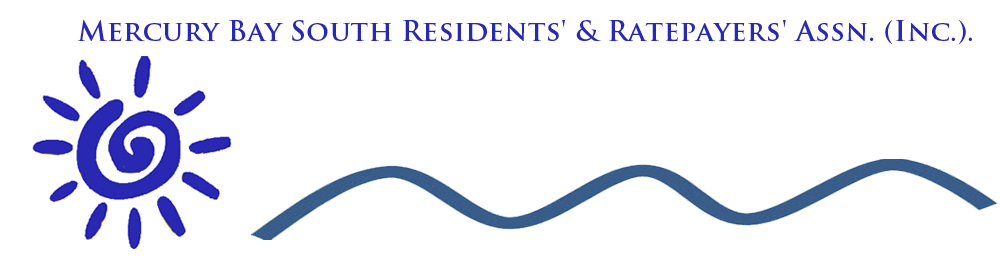 MBSRRA Committee MeetingThe Vessel4:00pm. 2 May 2019Present/WelcomeWarm Welcome to guests Tom Riddell, John Steele and new member ChrisApologies: Bob NichollsMinutes from last meetingMatters arisingSignage update (Paul/ Fletcher)Captain Cook Cairn Survey (Cyndy)Tuia 250 (John Steele)Community Board RepresentationCBD Walkway & parkingFlaxmill Walk Bridge (Cyndy)Cooks Beach Hall Committee invite (Paulette)Survey Cooks Cairn ( Cyndy)Other?CorrespondenceInwardsOutwardsFinancial ReportIncomeExpenditure Acknowledgement of the Hard Work of Barney BowenWestpac Term DepositSecretary would like to purchase Tokify App at $8 a month. This would improve communication of upcoming events.  Can be seen as a trial on Breaking News Page May- December 2019General BusinessBob Nicholls request for Toilets at Front Beach (See Submission)Security Camera Proposal ( Tom Riddell) If presentChairman’s combined submissions delivered at a meeting with TCDC (handout/emailed)Community PlansCooks Beach Agenda Items & Council Progress Grids (handout/ emailed)Reserves Committee (Graeme)Dune Care Congratulations AwardFreedom Camping (Paulette)Community SurveyCBD for Cooks Beach parking and pedestrian crossing (Paul) 